Сочинение – исследование «Герои моей семьи»Автор: Шишкина Софья Валерьевна, 14 летСаратовская область, Самойловский район, с. Полтавка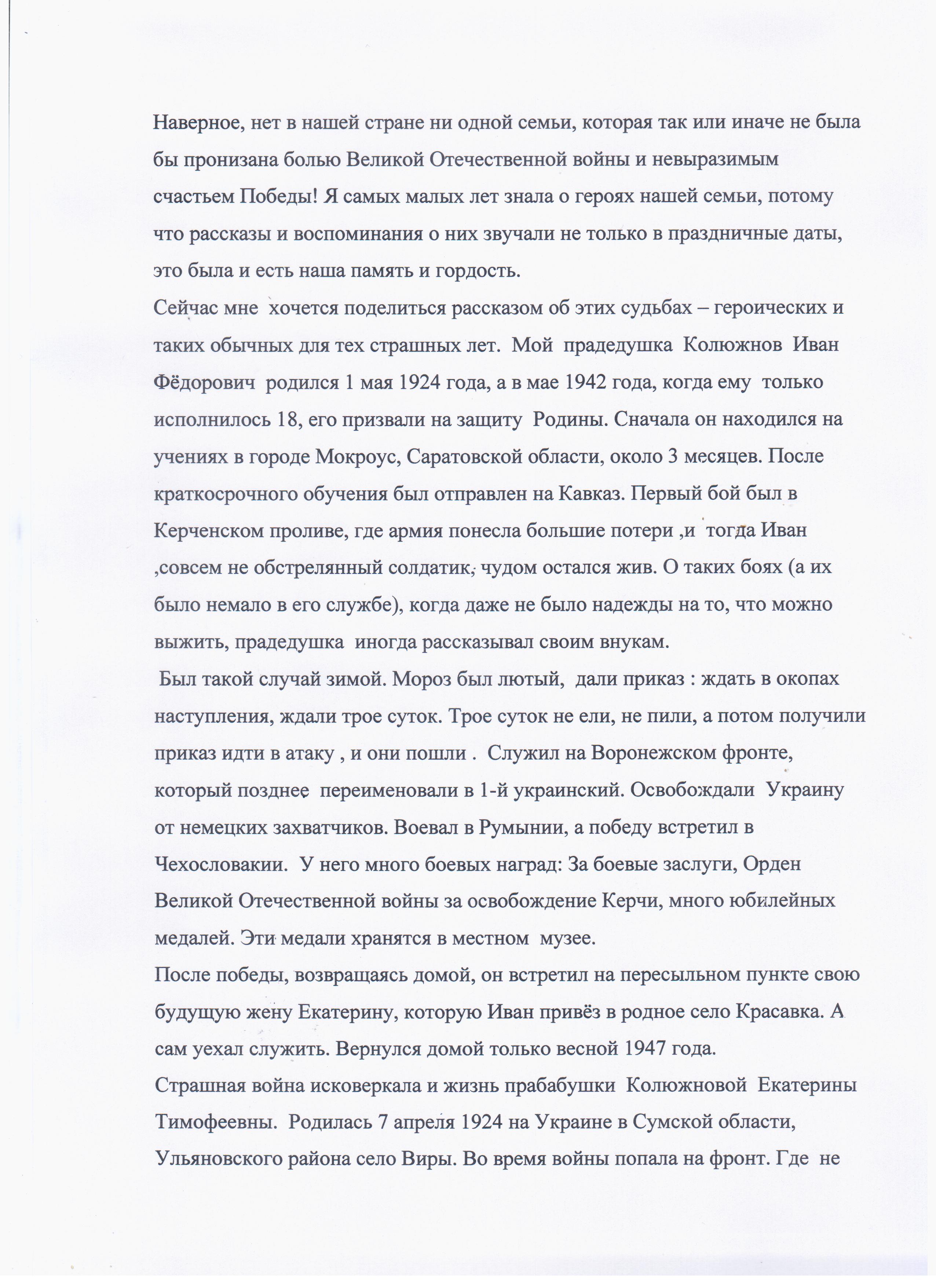 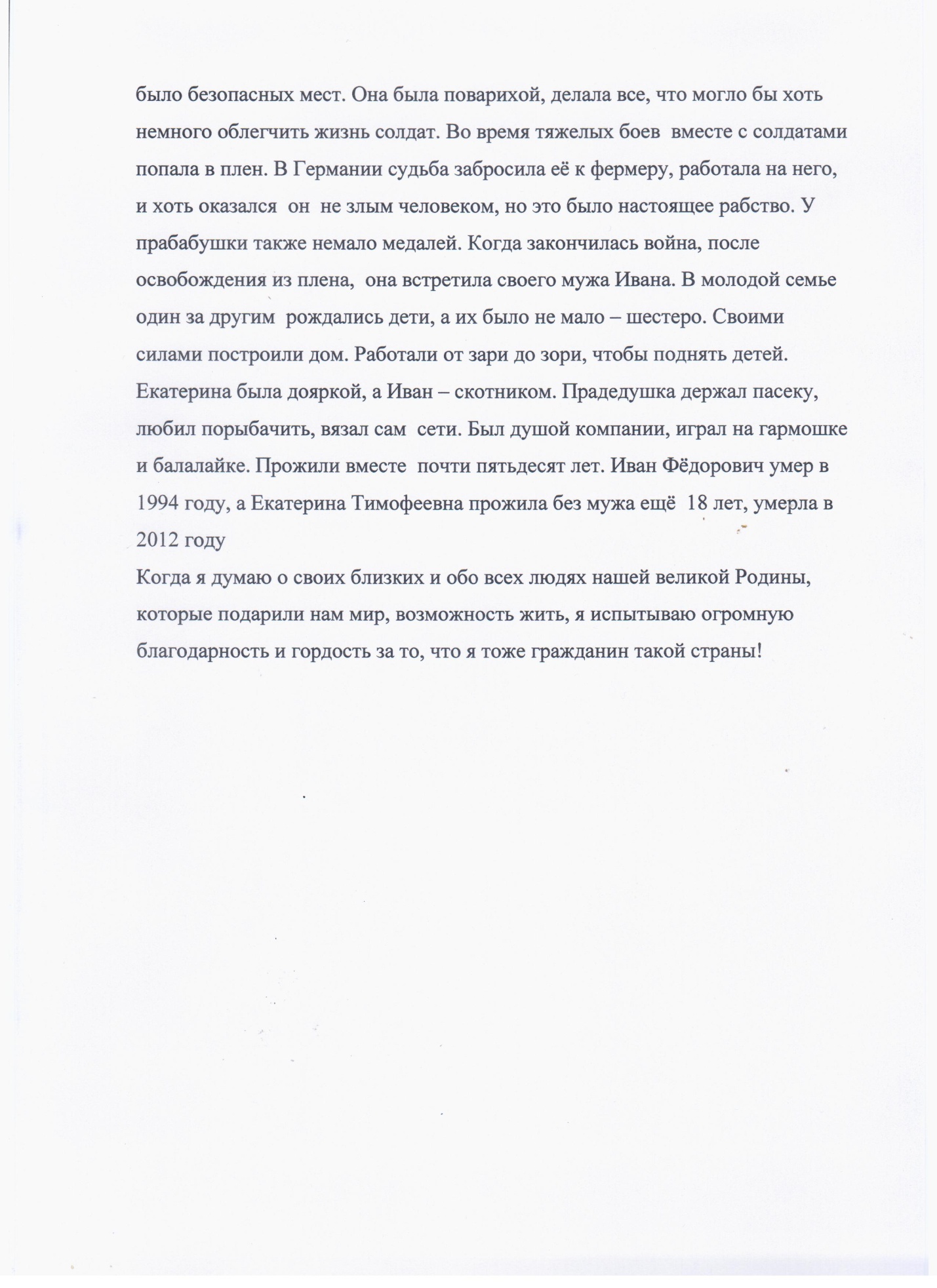 